    Prosinac je najradosniji mjesec u godini.U to vrijeme veselimo se dolasku svetoga Nikole, očekujemo prve pahulje snijega, pripremamo se za Božić i radujemo se zimskim praznicima. Tako su učenici drugog a razreda u vrijeme adventa, uz pomoć svojih roditelja izradili jaslice.  U našoj učionici, one su nam grijale srca ljubavlju i toplinom. Uz njih smo se osjećali sigurno i sretno.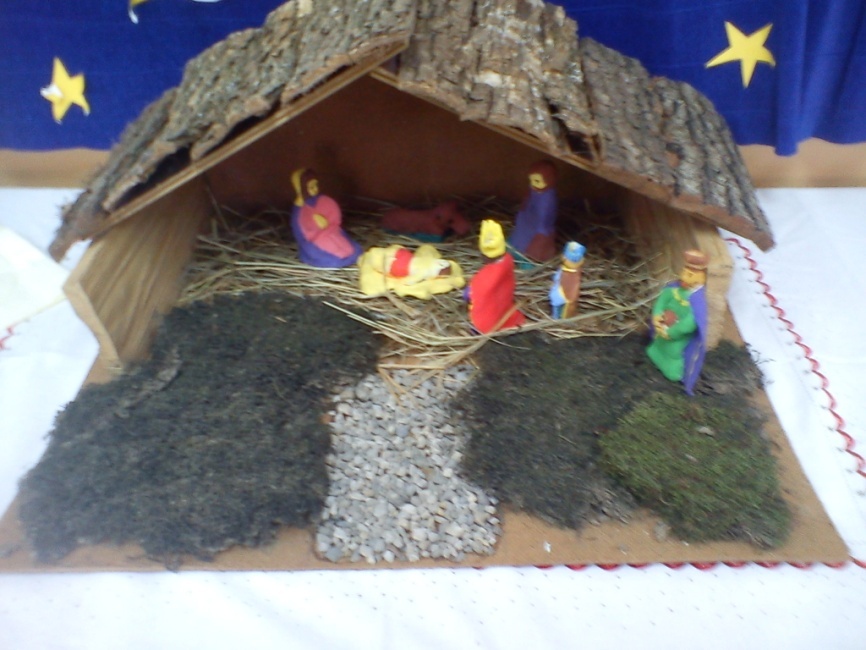 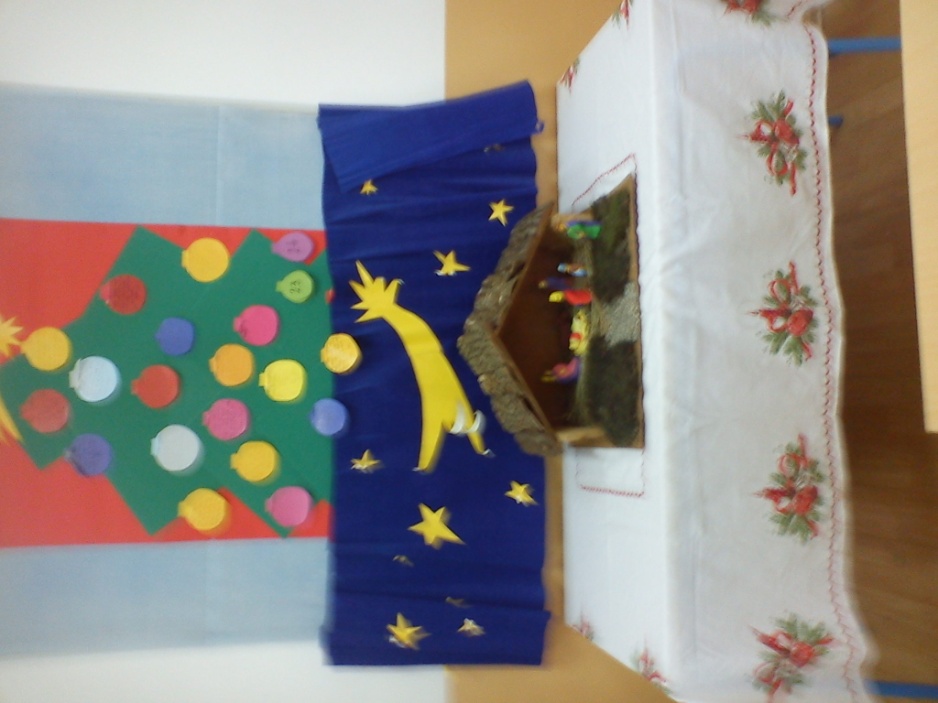                             Mala  božićna priredba   Učenici drugog a razreda su u petak, 19. prosinca 2014., održali malu božićnu priredbu. Svi učenici su veselo pjevali, recitirali, glumili i tako slavili rođenje Isusa Krista. Svojim dolaskom roditelji su uveličali priredbu ,ali  su nas i zasladili ukusnim kolačima i grickalicama i slasnim sokovima. Nakon priredbe  svi smo se zajedno družili i zabavljali i tako osjetili božićnu radost i obiteljsko zajedništvo. Želimo vam čestit Božić  i sretnu novu 2015. godinu !                                            Klara  Čarapar, 2. a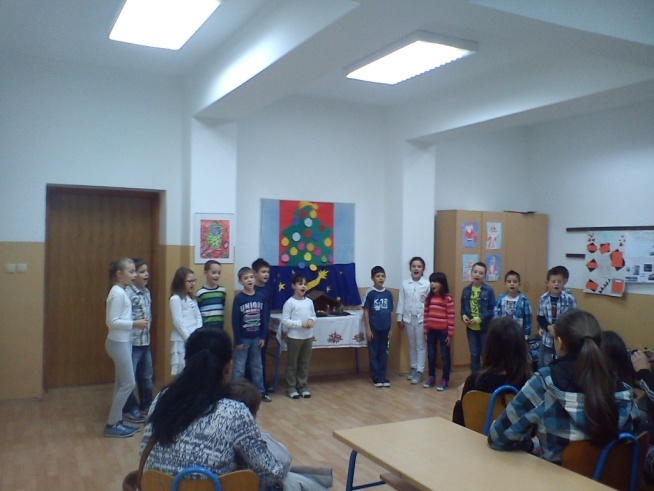 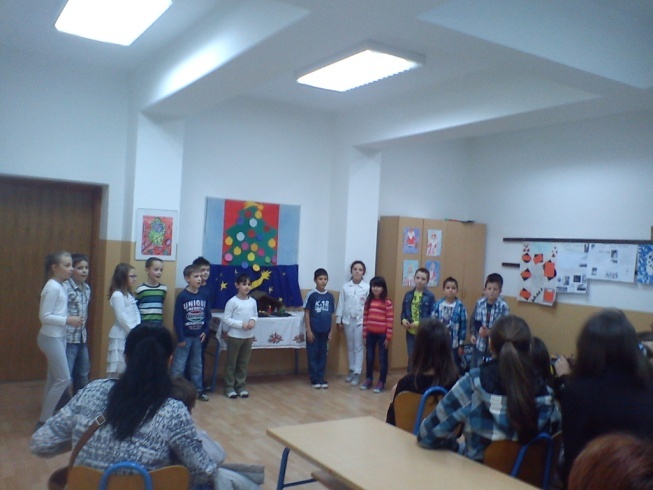 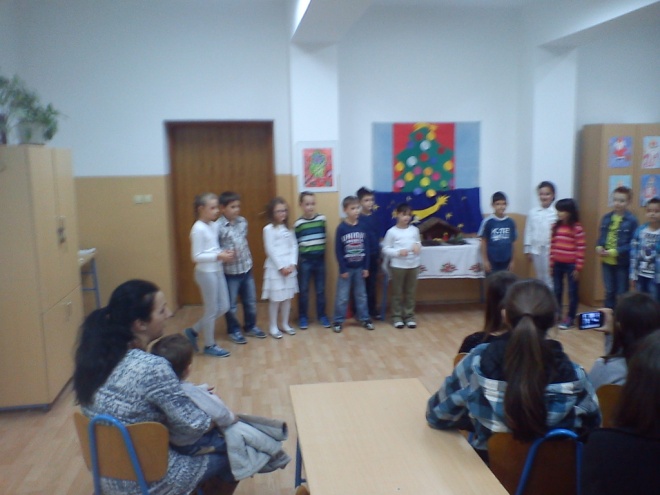 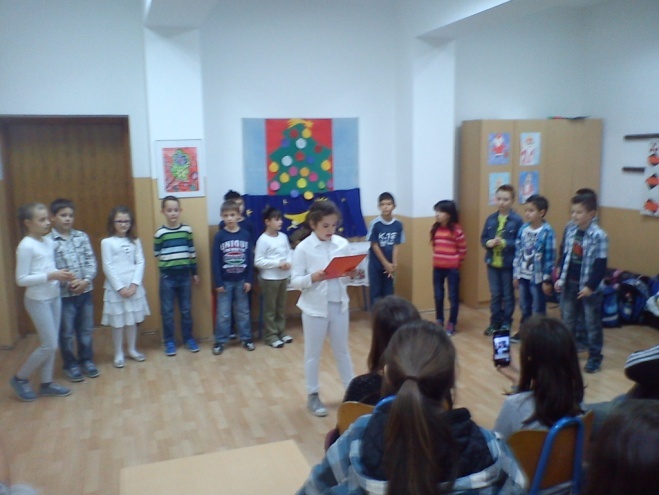 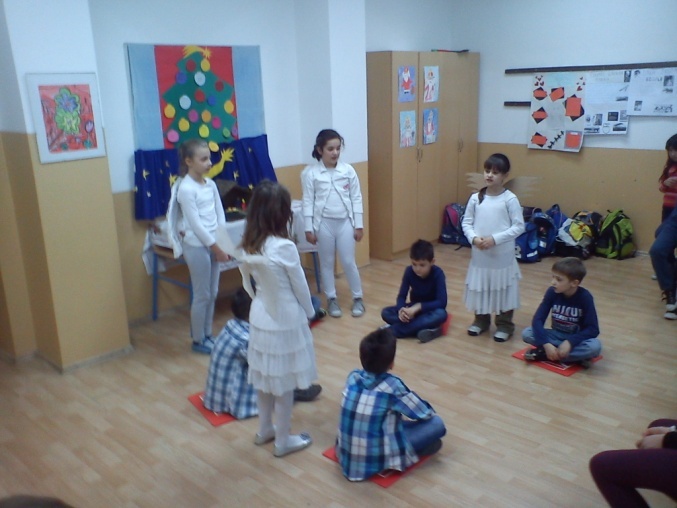 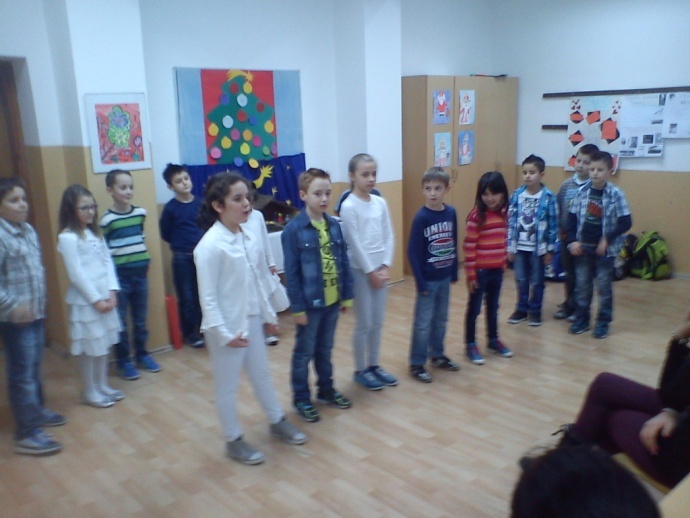 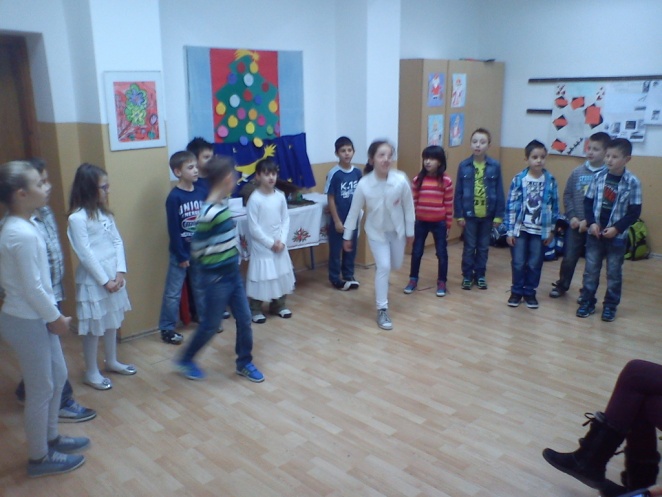 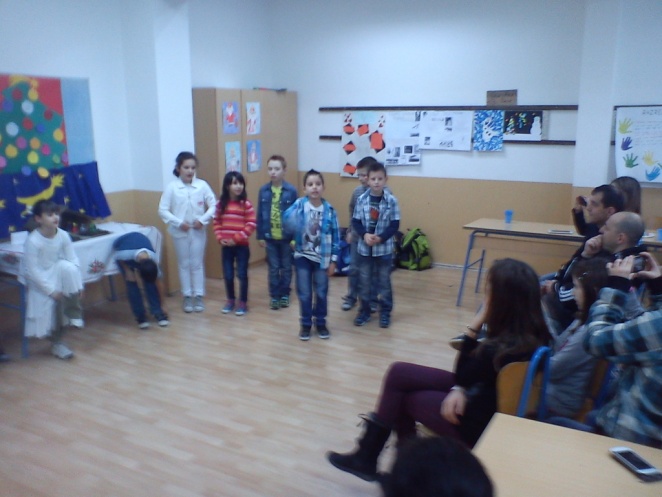 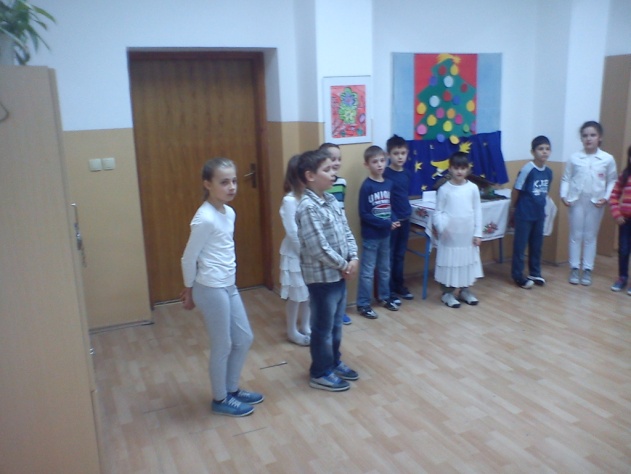 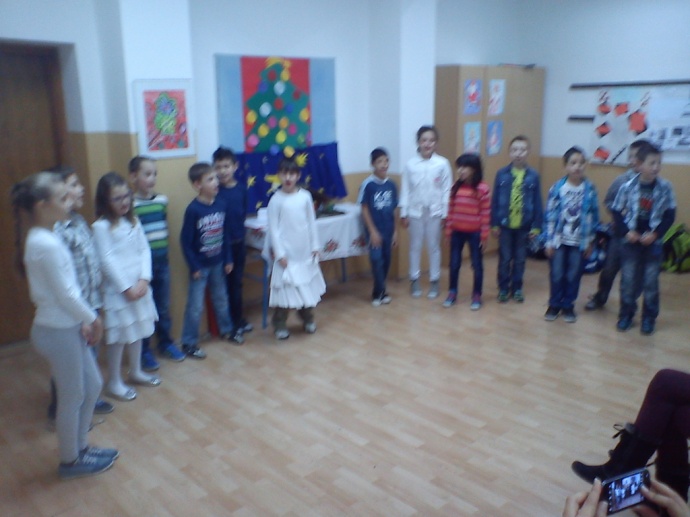 